ニフェジピンカプセル5mg「TC」・先発品の対比表東洋カプセル株式会社（H28.4現在）後発品先発品商品名ニフェジピンカプセル5mg「TC」(旧名称：アタナールカプセル5)一般名：ニフェジピン5mg会社名製造販売元：東洋カプセル株式会社薬価5.60円/カプセル13.50円/カプセル薬価差7.90円	7.90円	薬効分類高血圧・狭心症治療剤高血圧・狭心症治療剤（Ca拮抗剤）規制区分劇薬・処方せん医薬品劇薬・処方せん医薬品規格「一般名」1カプセル中、日本薬局方「ニフェジピン」を5mg含有1カプセル中、日本薬局方「ニフェジピン」を5mg含有貯法遮光室温保存　3年室温、遮光した気密容器に保存　4年6ヶ月添加物マクロゴール400、プロピレングリコール、グリチルﾘﾁﾝ酸二カリウム、ハッカ油カプセル本体に、ゼラチン、濃グリセリン、D-ソルビトール液、酸化チタン、パラオキシ安息香酸エチル、パラオキシ安息香酸プロピル、黄色5号濃グリセリン、サッカリンナトリウム水和物、ハッカ油、マクロゴール400カプセル本体に、ゼラチン、グリセリン、酸化チタン、黄色5号性状色 ：橙色剤形：軟カプセル長径：10.6mm短径：6.8mm質量：約340mg識別コード：27色 ：橙色剤形：軟カプセル長径：9.6mm短径：6.55mm質量：293mg識別コード：－効能・効果・本態性高血圧症・腎性高血圧症・狭心症・本態性高血圧症・腎性高血圧症・狭心症用法・用量ニフェジピンとして、通常成人1回10mgを1日3回経口投与する。症状に応じ適宜増減する。ニフェジピンとして、通常成人1回10mgを1日3回経口投与する。症状に応じ適宜増減する。薬物動態（生物学的同等性）溶出試験（試験液：水）ニフェジピンカプセル5mg「TC」は、日本薬局方外規格第3部に定められたニフェジピンカプセルの溶出規格に適合していることが確認されている。血中濃度比較試験（ヒト、空腹時投与）両剤の血中での薬物動態は同等であるとして厚生労働省から承認されている。安定性(無包装)＊後発品温度〔40℃、3ヶ月〔遮光密閉容器〕〕外観：剤皮の軟化、退色（規格外）安定性(無包装)＊後発品湿度〔25℃、75％RH、3ヶ月〔遮光・開放〕〕外観：剤皮の軟化、退色、内容物に結晶が見られた（規格外）含量：約60％低下(規格外)溶出性：不適合(規格外)安定性(無包装)＊後発品 光 〔総照射量60万lux・hr〕変化なし包装100カプセル〔PTP〕1000カプセル〔PTP〕200カプセル（10カプセル×20）〔PTP〕1000カプセル（10カプセル×100）PTP〕備考担当者、連絡先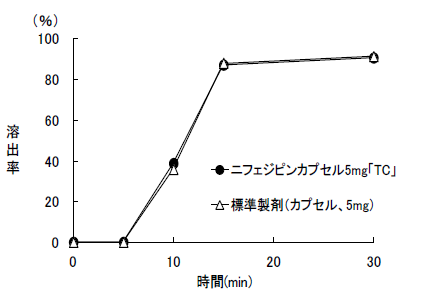 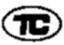 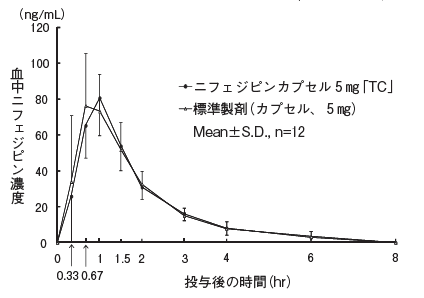 